Hållbarhetspolicy för [föreningens namn]Bygdegårdsrörelsen hållbarhetsarbete baseras på Agenda 2030 och Globala målen där följande mål tydligast beskriver bygdegårdsrörelsens starkaste bidrag till ett hållbart samhälle: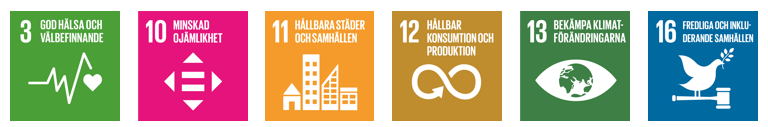 Bygdegårdarnas Riksförbund (BR) och dess medlemmar ska genom sin verksamhet bidra till en långsiktigt hållbar samhällsutveckling genom att hushålla med jordens resurser. De ekonomiska-, sociala- och miljömässiga hållbarhetsaspekterna ska vara en naturlig del i all verksamhet både inom BR och externt vid olika kontakter. Mer än 1 450 bygdegårdar är anslutna till BR. De finns spridda över hela landet och varje bygdegård är samlingsplats för sin ort och dess föreningar. Hållbara handlingar inom bygdegårdsrörelsen och i var och en av bygdegårdarna är därför av stor betydelse för allas vår gemensamma framtid. [föreningens namn] strävar efter att vara ett föredöme som inspirerar andra och samverkar med bygdens befolkning. [föreningens namn] arbetar enligt följande intentioner:Ekonomisk hållbarhet:[fyll på med egna punkter]Social hållbarhet:[fyll på med egna punkter]Miljömässig hållbarhet[fyll på med egna punkter]Bygdegården ställer samma krav på leverantörer och samarbetspartners, som på den egna verksamheten. Bygdegården utbildar, informerar och stimulerar sina medlemmar till engagemang, delaktighet och ansvar i enlighet med hållbarhetspolicyn.